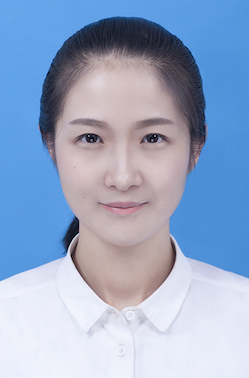 基本信息
姓  名：刘璇
性  别：女
学  位：硕士研究生
职  称：讲师双师型：英语专业初级“双师型”教师
职  务：国际商务学院专职教师        
E-mail：68432455@qq.com
通迅地址：江西省南昌市昌北经济技术开发区丁香路
江西旅游商贸职业学院国际商务学院    330100
工作经历：
2005年9月―至今   江西旅游商贸职业学院专职教师
教学情况（近五年）：
1、主讲课程
（1）《跨境电商》： 4/2学时/周，每届授课学生总数约100人。
（2）《跨境电商英语》： 4学时/周，每届授课学生总数约200人。
（3）《高职英语》：4学时/周，每届授课学生总数约200人。（4）《旅游英语》：4学时/周，每届授课学生总数约150人。
2、实践性教学 
（1）2015年，担任江西省职业院校技能大赛比赛指导教师；（2）2019-2020，担任毕业生实习就业指导教师，学生人数约100人。（3）2019-2020，担任跨境电商创业工坊指导教师，学生人数约为20人。3、个人业绩（1）课题（5项）1）. 2018年作为第二主持研究省人文社科课题《一带一路背景下江西企业“走出去”通事语言问题及策略研究——基于Fairclough 三维分析模型》，赣教社政字〔2018〕30 号，2018年10月30日立项，在研 2）. 2018年作为第二主持研究省教改课题《基于”一带一路”语言需求的国际贸易专业外语教学改革的研究与实践》，JXJG-18-55-11，2018年12月31日立项，在研 3）. 2018年参研省教改课题《高职院校跨境电商课程建设研究》，赣教高字【2018】100号，2018年12月31日立项，在研 4）. 2017年作为第二主持研究省教改课题《微课在旅游英语课程教学中的应用研究与实践》，JXJG-17-55-11，2017年12月1日立项，已结项 5）. 2016年作为第三主持研究省人文社科课题《生态翻译学视阈下江西5A景区牌示英译研究 》，JC161025，2017年2月15日立项，已结项 （3）论文（4篇）1）.高职旅游英语课程教学中微课的制作与应用，《齐齐哈尔师范高等专科学校学报》，省级期刊，第一作者，ISSN 1009-3958，2019年9月25日 2）. 江西5A景区牌示英译研究——基于生态翻译学的三维理论，《上海翻译》，中文核心期刊人文社科类，第三作者，ISSN 1672-9358, 2018年12月10日 3）.微课在旅游英语课程中的应用与实践，《校园英语》，省级期刊，第一作者，ISSN 1009-6426，2017年2月22日 4）.体育专业大学英语翻转课堂的研究实践，《才智》，省级期刊，独撰，ISSN 1673-0208，2016年12月15日 （4）论著（1部）1）《跨境电商实务英语》，上海交通大学出版社，第一主编，ISSN 978-7-313-23198-5，2020年9月出版（5）获奖情况（3项）1）2015年，指导学生参加全国职业院校技能大赛技能竞赛（高职组）荣获三等奖1项；2）2018年，参加江西省职业院校信息化教学大赛（高职组）课堂教学比赛，荣获二等奖；3）2020年8月，指导学生参加“典阅杯”第二届跨境电商创新创业挑战赛，荣获高职组三等奖。